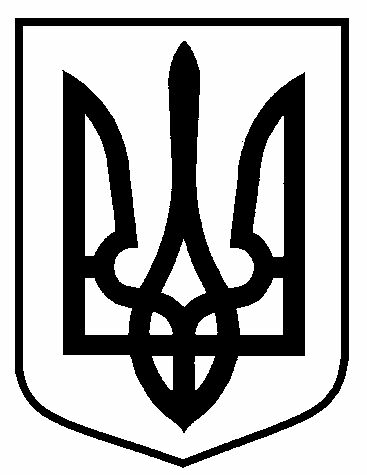 РОЗПОРЯДЖЕННЯМІСЬКОГО   ГОЛОВИм. Сумивід 	22.02.2021   № 65-кс	Відповідно до постанови Кабінету Міністрів України від         09.03.2006 № 268 «Про упорядкування структури та умов оплати праці працівників апарату органів виконавчої влади, органів прокуратури, судів та інших органів» (зі змінами), пункту 20 частини 4 статті 42 Закону України «Про місцеве самоврядування в Україні», розпорядження міського голови           від 15.01.2021 № 20-к «Про Порядок преміювання працівників апарату та виконавчих органів Сумської міської ради на 2021 рік», Положення про преміювання працівників управління охорони здоров’я Сумської міської ради	Виплатити премію начальнику управління охорони здоров'я Сумської міської ради Чумаченко Олені Юріївні з нагоди Міжнародного жіночого Дня в розмірі середньомісячної заробітної плати в межах фонду преміювання та економії фонду заробітної плати.Міський голова                                                                          О.М. ЛисенкоВащенко 787-000	Розіслати: до справи, УОЗ СМР.Про преміювання начальника управління охорони здоров'я Сумської міської ради Чумаченко О.Ю. з нагоди Міжнародного жіночого ДняНачальник управлінняохорони здоров’яО.Ю. ЧумаченкоЗаступник міського головиз питань діяльностівиконавчих органів радиТ.Д. ІщенкоНачальник відділу організаційно-кадрової роботиА.Г. АнтоненкоНачальник  правового  управлінняО.В. ЧайченкоКеруючий справами виконавчого комітетуЮ.А. Павлик